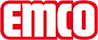 emco Bauemco swimming pool grates 723/22 DesignColoursWhite - similar to RAL 9010Black – similar to RAL 9005DescriptionRigid swimming pool grating with grating bars running at right angles to the pool edgeMaterialHigh quality, extremely hard-wearing plastic, with UV absorber.Entirely corrosion-free and resistant to chlorine, sea water and spa water.Support chassisFull profileUpper profile surface incl. recesses in the grating, prepared for the application of tiles on-site (only tiles that satisfy non-slip requirements in wet, barefoot areas in accordance with DIN 51097 must be used).Cut-outs underneath for low construction heights.FinishUpper recesses in the plastic for gaps between tiles.Profile spacing:< 8 mm according to DIN EN 16582-1 and DIN EN 13451-1.Approx. height (mm)22 mmConnectionPlastic threaded rod with interim spacers.Service and servicesDimensioningContactemco Bautechnik GmbH · Breslauer Straße 34 - 38 · D-49808 Lingen (Ems) · Germany · Phone: +49 (0) 591/9140-500 · Fax: +49 (0) 591/9140-852 · Email: bau@emco.de · www.emco-bau.com